５月の活動予定（事前申込が必要です）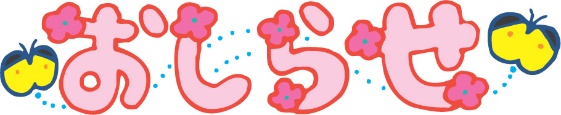 日時活動対象者備考・時間６日（金）虫探しどなたでも　　どうぞ16時から1時間程度参加費：無料　７日（土）夏野菜を　　植えようどなたでもどうぞ10時から1時間程度参加費：無料　11日・25日読書の日どなたでもどうぞ16時から１時間程度参加費：無料18日（水）花壇作りどなたでも　　　どうぞ16時から１時間程度参加費：無料30日（月）芋苗植えどなたでもどうぞ10時から１時間程度参加費：無料